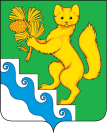 АДМИНИСТРАЦИЯ БОГУЧАНСКОГО РАЙОНАП О С Т А Н О В Л Е Н И Е11.03.2022                               с. Богучаны			      № 156-пО предоставлении разрешения на условно-разрешенный вид использования земельного участкаВ соответствии с Федеральными законами от 06.10. 2003 г. №131-ФЗ «Об общих принципах организации местного самоуправления в Российской Федерации», гл. 5, ст.ст. 5.1, 39,  Градостроительного   кодекса   Российской   Федерации от 29.12.2004 года № 190 - ФЗ, ст.ст. 7, 43, 47  Устава Богучанского  района Красноярского края, и п. 4 статьи 21 Положение об организации и проведении общественных обсуждений (в форме слушаний) в Богучанском районе, протокола  №62/3-8 от 04.03.2022 г., заседания общественных обсуждений,ПОСТАНОВЛЯЮ:1. Предоставить разрешение на условно-разрешенный вид использования земельного участка  с кадастровым номерам: 24:07:2201001:4503, расположенного по адресу: Красноярский край, Богучанский район, п. Таёжный, ул. Чапаева, 1 «б», строение 2, для реконструкции существующего магазина.2. Настоящее постановление опубликовать в «Официальном вестнике Богучанского района» и на официальном сайте муниципального образования Богучанский район в информационно-телекоммуникационной сети «Интернет».3. Контроль за исполнением настоящего постановления возложить на заместителя Главы Богучанского района по взаимодействию с органами государственной и муниципальной власти                   Трещеву С. Л.4. Постановление вступает в силу со дня, следующего за днем его опубликования.И. о. Главы Богучанского района		         	                    В. М. Любим